CREA UN MENÚ DE RETSTAURANT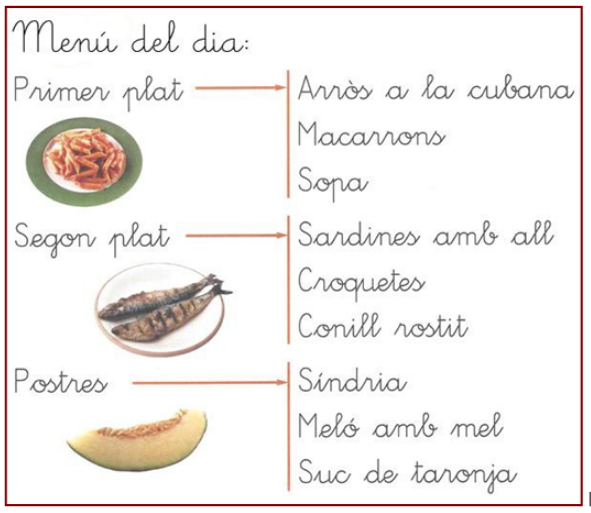 COMPOSICIÓ FOTOGRÀFICA 5È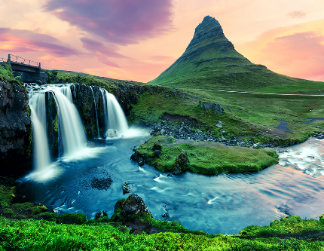 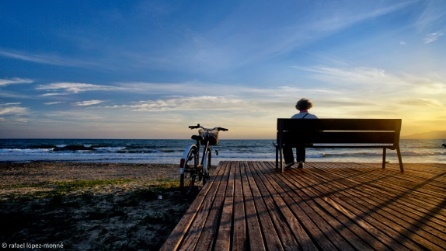 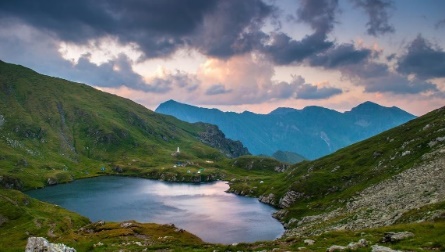 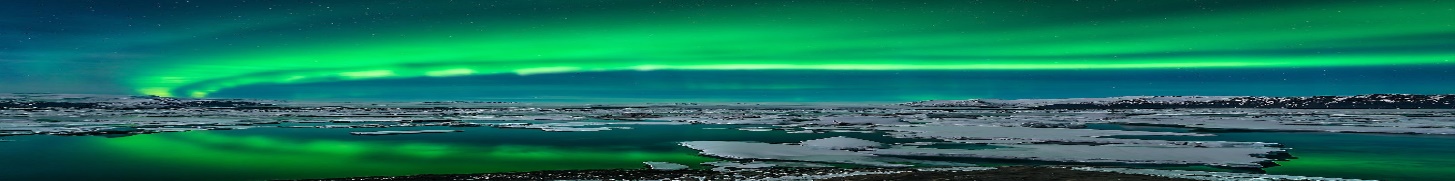 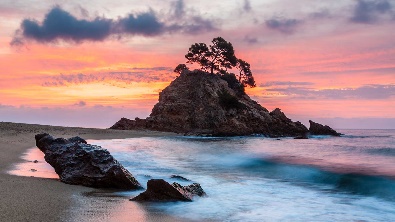 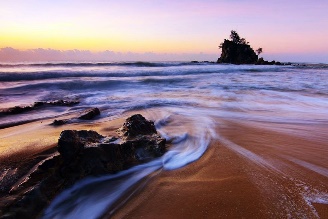 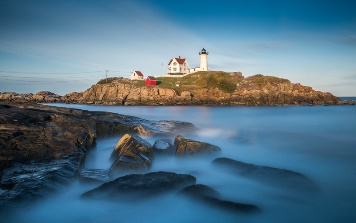 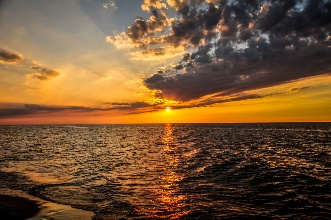 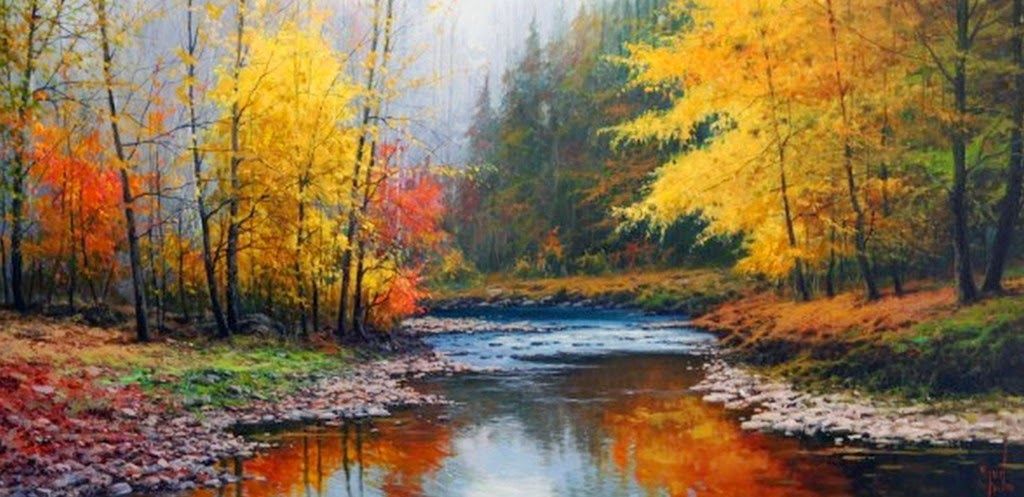 ARA ET TOCA A TU FER UNA COMPOSICIÓ, SI VOLS FER LA DEL COR POTS VEURE EL VÍDEO YOUTUBE.https://www.youtube.com/watch?v=JuoasjlsNH8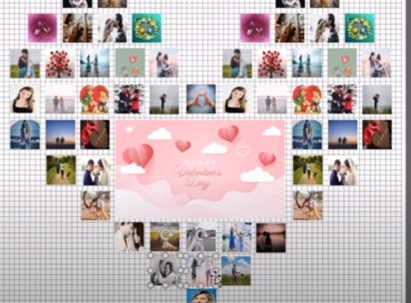 MENÚMENÚMENÚFOTOESCRIU ELS PLATSPRIMER PLATSEGON PLATPOSTRES